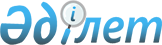 Аудандар бойынша және дақылдар бөлінісінде 2016 жылдың өніміне бірінші көбейтілген және бірінші ұрпақ будандарының тұқымдарын сатып алудың (пайдаланудың) ең төменгі нормаларын бекіту туралыСолтүстік Қазақстан облысы әкімдігінің 2015 жылғы 4 желтоқсандағы № 467 қаулысы. Солтүстік Қазақстан облысының Әділет департаментінде 2015 жылғы 15 желтоқсанда N 3498 болып тіркелді       "Тұқым шаруашылығын дамытуды субсидиялау қағидаларын бекіту туралы" Қазақстан Республикасы Ауыл шаруашылығы министрінің 2014 жылғы 12 желтоқсандағы № 4-2/664 бұйрығымен (Нормативтік құқықтық актілерді мемлекеттік тіркеу тізілімінде № 10190 болып тіркелген) бекітілген Тұқым шаруашылығын дамытуды субсидиялау қағидаларының 6-тармағына сәйкес Солтүстік Қазақстан облысының әкімдігі ҚАУЛЫ ЕТЕДІ: 

      1. Осы қаулының қосымшасына сәйкес аудандар бойынша және дақылдар бөлінісінде 2016 жылдың өніміне бірінші көбейтілген және бірінші ұрпақ будандарының тұқымдарын сатып алудың (пайдаланудың) ең төменгі нормалары бекітілсін.

      2. Осы қаулының орындалуын бақылау облыс әкімінің жетекшілік ететін орынбасарына жүктелсін.

      3. Осы қаулы алғашқы ресми жарияланған күнінен кейін күнтізбелік он күн өткен соң қолданысқа енгізіледі. 

 Аудандар бойынша және дақылдар бөлінісінде 2016 жылдың өніміне бірінші көбейтілген және бірінші ұрпақ будандарының тұқымдарын сатып алудың (пайдаланудың) ең төменгі нормалары       

      * норманы есептеу кезінде сақтандыру қоры (30%) ескерілді;
** ең аз өсіру кезеңі дәнді көпжылдық шөптерде 10 жыл, бұршақты көпжылдық шөптерде 5 жыл екенін ескере отырып, жыл сайын дәнді көпжылдық шөптер үшін 1/10 бөлік (10%) және бұршақты көпжылдық шөптер үшін 1/5 бөлік (20%) сорт жаңарту талап етіледі.


					© 2012. Қазақстан Республикасы Әділет министрлігінің «Қазақстан Республикасының Заңнама және құқықтық ақпарат институты» ШЖҚ РМК
				
      Солтүстік Қазақстан облысының

       Әкімі

Е. Сұлтанов

       "КЕЛІСІЛДІ"

      Қазақстан Республикасының

      Ауыл шаруашылығы министрі

А. Мамытбеков

      2015 жылғы "04" желтоқсан
Солтүстік Қазақстан облысы әкімдігінің 2015 жылғы "04" желтоқсандағы № 467 қаулысына қосымша      Р/с№

Дақыл

Бірінші көбейтілген және бірінші ұрпақ будандарының тұқымдарын 1 гектарға сатып алу (пайдалану) нормасы, килограмм*

Айыртау ауданы

Айыртау ауданы

Айыртау ауданы

1

Бидай

6,475

2

Арпа

12,543

3

Сұлы

3,424

4

Күздік қара бидай

6,109

5

Қарақұмық      

0,600

6

Тары

0,159

7

Жүгері (кеш пісетін, орташа кеш және орташа пісетін бірінші ұрпақ будандары)

32,500

8

Жүгері (ерте пісетін бірінші ұрпақ будандары)

32,500

9

Дәнді-бұршақты 

13,191

10

Рапс бірінші көбейтілген тұқымдар

0,320

11

Рапс бірінші ұрпақ будандары

5,200

12

Зығыр

0,598

13

Күнбағыс: бірінші көбейтілген тұқымдар

0,453

14

Күнбағыс: бірінші ұрпақ будандары

7,800

15

Қыша, басқа майлы дақылдар

0,033

16

Картоп

146,315

17

Біржылдық шөптер

0,056

18

Дәнді көпжылдық шөптер

23,400

19

Бұршақты көпжылдық шөптер

13,000

Ақжар ауданы

Ақжар ауданы

Ақжар ауданы

1

Бидай

6,475

2

Арпа

12,543

3

Сұлы

3,424

4

Күздік қара бидай

6,109

5

Қарақұмық      

0,600

6

Тары

0,159

7

Жүгері (кеш пісетін, орташа кеш және орташа пісетін бірінші ұрпақ будандары)

32,500

8

Жүгері (ерте пісетін бірінші ұрпақ будандары)

32,500

9

Дәнді-бұршақты 

13,191

10

Рапс бірінші көбейтілген тұқымдар

0,320

11

Рапс бірінші ұрпақ будандары

5,200

12

Зығыр

0,598

13

Күнбағыс: бірінші көбейтілген тұқымдар

0,453

14

Күнбағыс: бірінші ұрпақ будандары

7,800

15

Қыша, басқа майлы дақылдар

0,033

16

Картоп

146,315

17

Біржылдық шөптер

0,056

18

Дәнді көпжылдық шөптер

23,400

19

Бұршақты көпжылдық шөптер

13,000

Аққайың ауданы

Аққайың ауданы

Аққайың ауданы

1

Бидай

6,475

2

Арпа

12,543

3

Сұлы

3,424

4

Күздік қара бидай

6,109

5

Қарақұмық      

0,600

6

Тары

0,159

7

Жүгері (кеш пісетін, орташа кеш және орташа пісетін бірінші ұрпақ будандары)

32,500

8

Жүгері (ерте пісетін бірінші ұрпақ будандары)

32,500

9

Дәнді-бұршақты 

13,191

10

Рапс бірінші көбейтілген тұқымдар

0,320

11

Рапс бірінші ұрпақ будандары

5,200

12

Зығыр

0,598

13

Күнбағыс: бірінші көбейтілген тұқымдар

0,453

14

Күнбағыс: бірінші ұрпақ будандары

7,800

15

Қыша, басқа майлы дақылдар

0,033

16

Картоп

146,315

17

Біржылдық шөптер

0,056

18

Дәнді көпжылдық шөптер

23,400

19

Бұршақты көпжылдық шөптер

13,000

Есіл ауданы

Есіл ауданы

Есіл ауданы

1

Бидай

6,475

2

Арпа

12,543

3

Сұлы

3,424

4

Күздік қара бидай

6,109

5

Қарақұмық      

0,600

6

Тары

0,159

7

Жүгері (кеш пісетін, орташа кеш және орташа пісетін бірінші ұрпақ будандары)

32,500

8

Жүгері (ерте пісетін бірінші ұрпақ будандары)

32,500

9

Дәнді-бұршақты 

13,191

10

Рапс бірінші көбейтілген тұқымдар

0,320

11

Рапс бірінші ұрпақ будандары

5,200

12

Зығыр

0,598

13

Күнбағыс: бірінші көбейтілген тұқымдар

0,453

14

Күнбағыс: бірінші ұрпақ будандары

7,800

15

Қыша, басқа майлы дақылдар

0,033

16

Картоп

146,315

17

Біржылдық шөптер

0,056

18

Дәнді көпжылдық шөптер

23,400

19

Бұршақты көпжылдық шөптер

13,000

Жамбыл ауданы

Жамбыл ауданы

Жамбыл ауданы

1

Бидай

6,475

2

Арпа

12,543

3

Сұлы

3,424

4

Күздік қара бидай

6,109

5

Қарақұмық      

0,600

6

Тары

0,159

7

Жүгері (кеш пісетін, орташа кеш және орташа пісетін бірінші ұрпақ будандары)

32,500

8

Жүгері (ерте пісетін бірінші ұрпақ будандары)

32,500

9

Дәнді-бұршақты 

13,191

10

Рапс бірінші көбейтілген тұқымдар

0,320

11

Рапс бірінші ұрпақ будандары

5,200

12

Зығыр

0,598

13

Күнбағыс: бірінші көбейтілген тұқымдар

0,453

14

Күнбағыс: бірінші ұрпақ будандары

7,800

15

Қыша, басқа майлы дақылдар

0,033

16

Картоп

146,315

17

Біржылдық шөптер

0,056

18

Дәнді көпжылдық шөптер

23,400

19

Бұршақты көпжылдық шөптер

13,000

Мағжан Жұмабаев ауданы

Мағжан Жұмабаев ауданы

Мағжан Жұмабаев ауданы

1

Бидай

6,475

2

Арпа

12,543

3

Сұлы

3,424

4

Күздік қара бидай

6,109

5

Қарақұмық      

0,600

6

Тары

0,159

7

Жүгері (кеш пісетін, орташа кеш және орташа пісетін бірінші ұрпақ будандары)

32,500

8

Жүгері (ерте пісетін бірінші ұрпақ будандары)

32,500

9

Дәнді-бұршақты 

13,191

10

Рапс бірінші көбейтілген тұқымдар

0,320

11

Рапс бірінші ұрпақ будандары

5,200

12

Зығыр

0,598

13

Күнбағыс: бірінші көбейтілген тұқымдар

0,453

14

Күнбағыс: бірінші ұрпақ будандары

7,800

15

Қыша, басқа майлы дақылдар

0,033

16

Картоп

146,315

17

Біржылдық шөптер

0,056

18

Дәнді көпжылдық шөптер

23,400

19

Бұршақты көпжылдық шөптер

13,000

Қызылжар ауданы

Қызылжар ауданы

Қызылжар ауданы

1

Бидай

6,475

2

Арпа

12,543

3

Сұлы

3,424

4

Күздік қара бидай

6,109

5

Қарақұмық      

0,600

6

Тары

0,159

7

Жүгері (кеш пісетін, орташа кеш және орташа пісетін бірінші ұрпақ будандары)

32,500

8

Жүгері (ерте пісетін бірінші ұрпақ будандары)

32,500

9

Дәнді-бұршақты 

13,191

10

Рапс бірінші көбейтілген тұқымдар

0,320

11

Рапс бірінші ұрпақ будандары

5,200

12

Зығыр

0,598

13

Күнбағыс: бірінші көбейтілген тұқымдар

0,453

14

Күнбағыс: бірінші ұрпақ будандары

7,800

15

Қыша, басқа майлы дақылдар

0,033

16

Картоп

146,315

17

Біржылдық шөптер

0,056

18

Дәнді көпжылдық шөптер

23,400

19

Бұршақты көпжылдық шөптер

13,000

Мамлют ауданы

Мамлют ауданы

Мамлют ауданы

1

Бидай

6,475

2

Арпа

12,543

3

Сұлы

3,424

4

Күздік қара бидай

6,109

5

Қарақұмық      

0,600

6

Тары

0,159

7

Жүгері (кеш пісетін, орташа кеш және орташа пісетін бірінші ұрпақ будандары)

32,500

8

Жүгері (ерте пісетін бірінші ұрпақ будандары)

32,500

9

Дәнді-бұршақты 

13,191

10

Рапс бірінші көбейтілген тұқымдар

0,320

11

Рапс бірінші ұрпақ будандары

5,200

12

Зығыр

0,598

13

Күнбағыс: бірінші көбейтілген тұқымдар

0,453

14

Күнбағыс: бірінші ұрпақ будандары

7,800

15

Қыша, басқа майлы дақылдар

0,033

16

Картоп

146,315

17

Біржылдық шөптер

0,056

18

Дәнді көпжылдық шөптер

23,400

19

Бұршақты көпжылдық шөптер

13,000

Ғабит Мүсірепов атындағы аудан

Ғабит Мүсірепов атындағы аудан

Ғабит Мүсірепов атындағы аудан

1

Бидай

6,475

2

Арпа

12,543

3

Сұлы

3,424

4

Күздік қара бидай

6,109

5

Қарақұмық      

0,600

6

Тары

0,159

7

Жүгері (кеш пісетін, орташа кеш және орташа пісетін бірінші ұрпақ будандары)

32,500

8

Жүгері (ерте пісетін бірінші ұрпақ будандары)

32,500

9

Дәнді-бұршақты 

13,191

10

Рапс бірінші көбейтілген тұқымдар

0,320

11

Рапс бірінші ұрпақ будандары

5,200

12

Зығыр

0,598

13

Күнбағыс: бірінші көбейтілген тұқымдар

0,453

14

Күнбағыс: бірінші ұрпақ будандары

7,800

15

Қыша, басқа майлы дақылдар

0,033

16

Картоп

146,315

17

Біржылдық шөптер

0,056

18

Дәнді көпжылдық шөптер

23,400

19

Бұршақты көпжылдық шөптер

13,000

Тайынша ауданы

Тайынша ауданы

Тайынша ауданы

1

Бидай

6,475

2

Арпа

12,543

3

Сұлы

3,424

4

Күздік қара бидай

6,109

5

Қарақұмық      

0,600

6

Тары

0,159

7

Жүгері (кеш пісетін, орташа кеш және орташа пісетін бірінші ұрпақ будандары)

32,500

8

Жүгері (ерте пісетін бірінші ұрпақ будандары)

32,500

9

Дәнді-бұршақты 

13,191

10

Рапс бірінші көбейтілген тұқымдар

0,320

11

Рапс бірінші ұрпақ будандары

5,200

12

Зығыр

0,598

13

Күнбағыс: бірінші көбейтілген тұқымдар

0,453

14

Күнбағыс: бірінші ұрпақ будандары

7,800

15

Қыша, басқа майлы дақылдар

0,033

16

Картоп

146,315

17

Біржылдық шөптер

0,056

18

Дәнді көпжылдық шөптер

23,400

19

Бұршақты көпжылдық шөптер

13,000

Тимирязев ауданы

Тимирязев ауданы

Тимирязев ауданы

1

Бидай

6,475

2

Арпа

12,543

3

Сұлы

3,424

4

Күздік қара бидай

6,109

5

Қарақұмық      

0,600

6

Тары

0,159

7

Жүгері (кеш пісетін, орташа кеш және орташа пісетін бірінші ұрпақ будандары)

32,500

8

Жүгері (ерте пісетін бірінші ұрпақ будандары)

32,500

9

Дәнді-бұршақты 

13,191

10

Рапс бірінші көбейтілген тұқымдар

0,320

11

Рапс бірінші ұрпақ будандары

5,200

12

Зығыр

0,598

13

Күнбағыс: бірінші көбейтілген тұқымдар

0,453

14

Күнбағыс: бірінші ұрпақ будандары

7,800

15

Қыша, басқа майлы дақылдар

0,033

16

Картоп

146,315

17

Біржылдық шөптер

0,056

18

Дәнді көпжылдық шөптер

23,400

19

Бұршақты көпжылдық шөптер

13,000

Уәлиханов ауданы

Уәлиханов ауданы

Уәлиханов ауданы

1

Бидай

6,475

2

Арпа

12,543

3

Сұлы

3,424

4

Күздік қара бидай

6,109

5

Қарақұмық      

0,600

6

Тары

0,159

7

Жүгері (кеш пісетін, орташа кеш және орташа пісетін бірінші ұрпақ будандары)

32,500

8

Жүгері (ерте пісетін бірінші ұрпақ будандары)

32,500

9

Дәнді-бұршақты 

13,191

10

Рапс бірінші көбейтілген тұқымдар

0,320

11

Рапс бірінші ұрпақ будандары

5,200

12

Зығыр

0,598

13

Күнбағыс: бірінші көбейтілген тұқымдар

0,453

14

Күнбағыс: бірінші ұрпақ будандары

7,800

15

Қыша, басқа майлы дақылдар

0,033

16

Картоп

146,315

17

Біржылдық шөптер

0,056

18

Дәнді көпжылдық шөптер

23,400

19

Бұршақты көпжылдық шөптер

13,000

Шал ақын ауданы

Шал ақын ауданы

Шал ақын ауданы

1

Бидай

6,475

2

Арпа

12,543

3

Сұлы

3,424

4

Күздік қара бидай

6,109

5

Қарақұмық      

0,600

6

Тары

0,159

7

Жүгері (кеш пісетін, орташа кеш және орташа пісетін бірінші ұрпақ будандары)

32,500

8

Жүгері (ерте пісетін бірінші ұрпақ будандары)

32,500

9

Дәнді-бұршақты 

13,191

10

Рапс бірінші көбейтілген тұқымдар

0,320

11

Рапс бірінші ұрпақ будандары

5,200

12

Зығыр

0,598

13

Күнбағыс: бірінші көбейтілген тұқымдар

0,453

14

Күнбағыс: бірінші ұрпақ будандары

7,800

15

Қыша, басқа майлы дақылдар

0,033

16

Картоп

146,315

17

Біржылдық шөптер

0,056

18

Дәнді көпжылдық шөптер

23,400

19

Бұршақты көпжылдық шөптер

13,000

